SNSの返事をしよう♪　　　月　　　日　　名前　　　　　　　　　　　　　　　　　　　　　　　お友達のみらいちゃんからメッセージが届いたよ。どのように返事をしますか？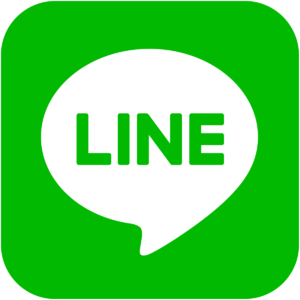 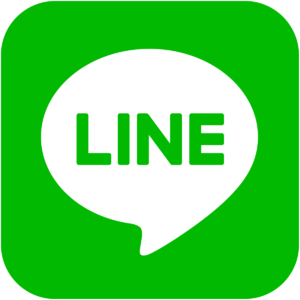 